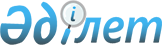 Об утверждении порядка и размера оказания социальной поддержки по оплате коммунальных услуг и приобретению топлива за счет бюджетных средств специалистам государственных организаций здравоохранения, социального обеспечения, образования, культуры, спорта и ветеринарии, проживающим и работающим в сельских населенных пунктах Есильского района Северо-Казахстанской областиРешение маслихата Есильского района Северо-Казахстанской области от 19 мая 2020 года № 50/322. Зарегистрировано Департаментом юстиции Северо-Казахстанской области 21 мая 2020 года № 6311
      В соответствии с подпунктом 15) пункта 1 статьи 6 Закона Республики Казахстан от 23 января 2001 года "О местном государственном управлении и самоуправлении в Республике Казахстан", пунктом 5 статьи 18 Закона Республики Казахстан от 8 июля 2005 года "О государственном регулировании развития агропромышленного комплекса и сельских территорий", маслихат Есильского района Северо-Казахстанской области РЕШИЛ:
      1. Утвердить порядок и размер оказания социальной поддержки по оплате коммунальных услуг и приобретению топлива за счет бюджетных средств специалистам государственных организаций здравоохранения, социального обеспечения, образования, культуры, спорта и ветеринарии, проживающим и работающим в сельских населенных пунктах Есильского района Северо-Казахстанской области согласно приложению к настоящему решению.
      2. Настоящее решение вводится в действие по истечении десяти календарных дней после дня его первого официального опубликования. Порядок и размер оказания социальной поддержки по оплате коммунальных услуг и приобретению топлива за счет бюджетных средств специалистам государственных организаций здравоохранения, социального обеспечения, образования, культуры, спорта и ветеринарии, проживающим и работающим в сельских населенных пунктах Есильского района Северо-Казахстанской области 1. Общие положения
      1. Социальная поддержка по оплате коммунальных услуг и приобретению топлива (далее – социальная поддержка) оказывается специалистам государственных организаций здравоохранения, социального обеспечения, образования, культуры, спорта и ветеринарии, проживающим и работающим в сельских населенных пунктах Есильского района Северо-Казахстанской области (далее - специалисты).
      2. Оказание социальной поддержки специалистам осуществляется коммунальным государственным учреждением "Отдел занятости и социальных программ акимата Есильского района Северо-Казахстанской области" (далее – уполномоченный орган), в пределах средств, предусмотренных на эти цели в районном бюджете. 2. Порядок оказания социальной поддержки
      3. Социальная поддержка специалистам оказывается без истребования заявлений от специалистов на основании списков, утвержденных первыми руководителями государственных организаций здравоохранения, социального обеспечения, образования, культуры, спорта и ветеринарии.
      4. Социальная поддержка осуществляется путем перечисления на лицевые счета специалистов через банки второго уровня или организации, имеющие лицензии на соответствующие виды банковских операций. 3. Размер оказания социальной помощи
      5. Социальная поддержка оказывается специалистам один раз в год за счет бюджетных средств в размере 2 (двух) месячных расчетных показателей.
					© 2012. РГП на ПХВ «Институт законодательства и правовой информации Республики Казахстан» Министерства юстиции Республики Казахстан
				
      Председатель 
сессии маслихата 
Есильского района 
Северо-Казахстанской области 

Б.Койшибаев

      Секретарь маслихата 
Есильского района 
Северо-Казахстанской области 

А.Бектасова
Утвержден решением маслихата Есильского района Северо-Казахстанской области от 19 мая 2020 года № 50/322